AKTIVNOST: PRIPREMANJE DORUČKA (PEČENA JAJA)OPIS AKTIVNOSTI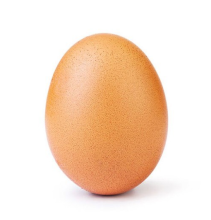 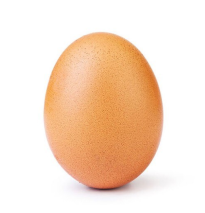 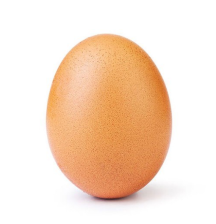 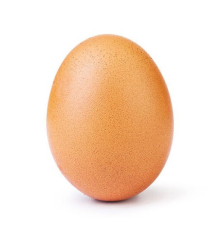 ZA PEČENJE  JAJA  POTREBNA SU  4 JAJA.  POTREBNO JE ULJE . 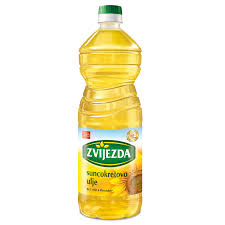 JAJA PEČEMO NA TAVI. 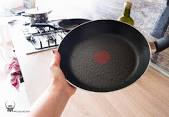 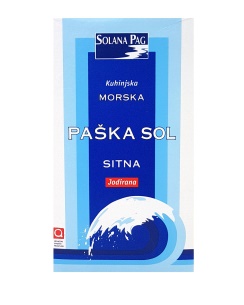 POTREBNO TI JE I MALO SOLI.POSTUPAK PEČENJA-  Upute pečenja pogledaj na sljedećoj poveznici https://www.youtube.com/watch?v=gmFFTqJctGc